				         INSTITUTO SUPERIOR PORTEÑO A-80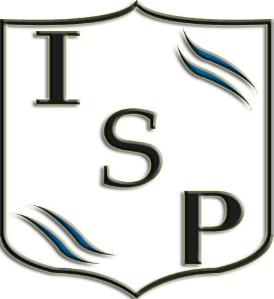 Espacio Curricular de Lengua extranjera (Inglés)2º año (Intermediate) – 2024Prof. Marrelli SofiaFundamentaciónEl propósito de enseñar inglés es que el alumno conozca sobre los múltiples fenómenos que conciernen al lenguaje humano y su realización a través de distintas lenguas. El contacto y estudio de una lengua distinta de la materna permiten reconocer el carácter arbitrario de las convenciones sociolingüísticas. Asimismo, el abordaje de las distintas facetas de los fenómenos lingüísticos y culturales desde una perspectiva sociocultural y posibilita el acceso a campos culturales variados y diferentes. En un enfoque intercultural, uno de los objetivos fundamentales de la educación en la lengua es el impulso del desarrollo favorable de la personalidad del alumno y de su sentimiento de identidad, como respuesta a la enriquecedora experiencia que supone enfrentarse a lo diferente en los ámbitos de la lengua y la cultura La enseñanza de una lengua extranjera, en este caso inglés, tiene un sentido formativo, ya que, a través del contraste entre la propia lengua y cultura y otras, se favorece la reflexión acerca de los otros y su alteridad.En el trayecto formativo, la enseñanza de las diversas lenguas adicionales (inglés) se organiza en función de las prácticas sociales del lenguaje entendidas como las diferentes formas de relación social que se llevan a cabo por medio, en interacción con y a partir del lenguaje. Este enfoque permite preservar las funciones y el valor que la lengua oral y escrita tiene fuera y dentro del aula. Propósitos y objetivosQue el alumno adquiera al idioma inglés como medio de comunicación para interactuar en forma espontánea ante distintas situaciones.Que los alumnos sean capaces de comunicarse tanto de manera escrita como oral en situaciones cotidianas.Que el alumno respete opiniones diferentes de sus pares y sus docentes y autoridades y que se respeten las propias.Que los alumnos adquieran y sean capaces de utilizar una gran variedad de vocabulario.Que los alumnos logren adquirir y usar las estructuras fundamentales de la lengua extranjera como instrumento de comunicación eficaz.Que los alumnos logren valorar el idioma como medio e instrumento de relación humana y de acceso a diferentes valores culturalesQue los alumnos adquieran y sean capaces de utilizar variedad de vocabulario.Que los alumnos puedan comprender textos sencillos de diferente índole. Que los alumnos puedan resolver situaciones que copien a la realidad.Que los alumnos logren adquirir las estructuras fundamentales de la lengua extranjera como instrumento para la comunicación eficaz. Que los alumnos puedan comenzar con práctica similar a la del First Certificate Exam .Que los alumnos puedan llevar adelante una entrevista o redactar informes o ‘essays’ como presentación de trabajos especiales.Que los alumnos logren valorar el idioma como medio e instrumento de relación humana y de acceso a los valores culturalesContenidosUnidad I: (Unidades 1 a 5)Gramática:Contraste entre tiempos verbales presente y pasado.Adverbios de frecuencia Vocabulario relacionado con Famila y TransporteContraste entre presente perfecto simple y pasado simple.Presente perfecto simple y continuo.Tiempos futuros simple, continuo y perfecto. Verbos modales de especulación y predicción.PrefijosVerbos modales (obligación, prohibición y permiso).Condicionales tipo 1 y 2 SufijosVocabulario:Adjetivos y sustantivos compuestosVocabulario relacionado al estudio.Frases VerbalesVocabulario relacionado con deporte y comidaPartes del cuerpo Escritura:e-mail formalun mail informal BlogEscritura de un ensayo de opinión.Unidad II:(Unidades  a 10)GramáticaFormas pasivas.Comparación de imágenes.Defining and non-defining relative clauses.Reporte del habla Adjetivos con ed vs ingVerbos modales de especulación y deducción en el presente y pasadoTercer condicionalPronombres indeterminadosSo and Such.. VocabularioVocabulario relacionado al gobierno. Vocabulario relacionado al arte. Frases verbalesTecnologíaVocabulario relacionado compras y dineroVocabulario relacionado al deporte. Frases verbales.Escritura:una reseña.una historia Ensayo.un artículoEstrategiasJuegos: interactivos, grupales y de a pares. Audición comprensiva: Deducir y predecir, identificar como “verdadero” o “falso”, unir palabras con definiciones, definir conceptos, completar oraciones, etc. Copiar pronunciación y entonación.  Lectura comprensiva: Deducir y predecir. Leer para entendimiento general y para encontrar información específica, contestar preguntas, discusiones grupales a partir del texto. Desarrollar estrategias para deducir vocabulario a través del contexto.  Corregir información. Escritura: escribir textos simples descriptivos, narrativos e informativos. Oral: Práctica de la pronunciación y entonación. Juegos de rol. Debates. Solicitar información. Expresar gustos e intereses.  Realizar y mantener una conversación telefónica.  Hacer y responder a sugerencias. Exámenes modelos. Práctica de exámenes y ejercicios basados en el examen de FCEEvaluación y recursosLa evaluación es un proceso continuo. Se considerarán como mínimo dos evaluaciones escritas por trimestre. Contemplar la evaluación de distintos tipos de aprendizaje (conocimientos, procedimientos, habilidades, actitudes, etcétera).Contemplar la evaluación del proceso de aprendizaje de los alumnos.Incluir situaciones de evaluación de inicio, formativa y final.Promover la utilización de diversas propuestas de evaluación (pruebas escritas y orales, pruebas de desempeño, producciones, coloquios, análisis de     casos).Uso de netbooks/notebooks en clase y extra clase para investigar y elaborar trabajos.Participación en claseEntrega de tareasBibliografía: Gateway to the World B1+ Student’s book, Workbook y Teacher’s book. Macmillan. David SpencerMaterial onlineMichael Vince Intermediate Certificate Language Practice. Macmillan.